Publicado en Bellpuig el 13/05/2024 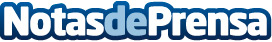 Cotecnica recibe el reconocimiento de la embajada española en Nueva Zelanda por su potencial exportador en la PolinesiaLa cooperativa, que se ha consolidado en el sector de la alimentación animal natural, saludable y de calidad gracias a su marca Ownat, ha sido incluida en un estudio de empresas que comercializan con éxito sus productos en el PacíficoDatos de contacto:Mireia TenaComunicant638 049 855 Nota de prensa publicada en: https://www.notasdeprensa.es/cotecnica-recibe-el-reconocimiento-de-la Categorias: Internacional Cataluña Veterinaria Industria Alimentaria Premios Otras Industrias http://www.notasdeprensa.es